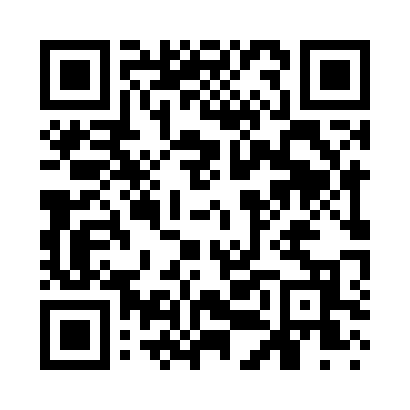 Prayer times for West Moshannon, Pennsylvania, USAMon 1 Jul 2024 - Wed 31 Jul 2024High Latitude Method: Angle Based RulePrayer Calculation Method: Islamic Society of North AmericaAsar Calculation Method: ShafiPrayer times provided by https://www.salahtimes.comDateDayFajrSunriseDhuhrAsrMaghribIsha1Mon4:075:461:175:188:4910:282Tue4:075:471:185:188:4910:283Wed4:085:471:185:188:4810:274Thu4:095:481:185:188:4810:275Fri4:105:481:185:188:4810:266Sat4:115:491:185:188:4810:267Sun4:125:491:195:188:4710:258Mon4:125:501:195:188:4710:249Tue4:135:511:195:188:4710:2410Wed4:145:521:195:188:4610:2311Thu4:155:521:195:188:4610:2212Fri4:175:531:195:188:4510:2113Sat4:185:541:195:188:4510:2114Sun4:195:551:195:188:4410:2015Mon4:205:551:205:188:4310:1916Tue4:215:561:205:188:4310:1817Wed4:225:571:205:188:4210:1718Thu4:235:581:205:188:4110:1619Fri4:255:591:205:188:4110:1420Sat4:265:591:205:188:4010:1321Sun4:276:001:205:178:3910:1222Mon4:286:011:205:178:3810:1123Tue4:306:021:205:178:3710:1024Wed4:316:031:205:178:3710:0825Thu4:326:041:205:178:3610:0726Fri4:336:051:205:168:3510:0627Sat4:356:061:205:168:3410:0428Sun4:366:071:205:168:3310:0329Mon4:376:081:205:158:3210:0230Tue4:396:091:205:158:3110:0031Wed4:406:091:205:158:309:59